Concurrent Enrollment Faculty QualificationsSalt Lake Community CollegeBusiness Management & Marketing ManagementConcurrent Faculty Name:  ________________________________________		High School:  __________________________________________Course Proposed:  _______________________________________________		Semester/Year:  _______________________________________#1: Master’s or Doctorate Degree in Teaching FieldMeet at least 1 of the following:  Yes   _____  No  _____Doctorate in teaching field _____  Master’s in teaching field _____  MBA  _____  If degree is not in teaching field, go on to the next box. #2: Master’s or Doctorate Degree Out-of Teaching FieldAND Meet at least 2 of the following:  Yes  _____  No  _____In-Field Professional Certification  _____ (Nat’l/Regional/State)  In-Field Employment _____(Employer Documented at least 2 yrs)  Teaching Excellence _____  In-Field Research & Publication _____  Relevant Additional Training _____  (18 sem cr hrs equivalent college, CEU’s, military, vendor training beyond introductory level))  If no Master’s or Doctorate degree, go on to the next box.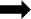 #3: Professionally QualifiedIn field Bachelor’s Degree:____Meet degree & 2 of the following:  Yes  _____  No  ______Professional Certification _____  (Nat’l/Regional/State)  In-Field Employment _____ (Employer Documented at least 2 yrs) Teaching Excellence _____ (Applicant Documentation)  In-Field Research & Publication _____(Applicant Documentation) Relevant Add’l Training _____  (18 sem cr hrs beyond Bachelor’s equivalent, CEU’s military, vendor training beyond introductory level)  Approved _____                                           Not Approved _____Notes